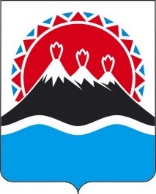 П О С Т А Н О В Л Е Н И ЕПРАВИТЕЛЬСТВАКАМЧАТСКОГО КРАЯПРАВИТЕЛЬСТВО ПОСТАНОВЛЯЕТ:1.	Внести в постановление Правительства Камчатского края
от 12.12.2012 № 555-П «Об определении размеров ежемесячных денежных выплат для обеспечения полноценным питанием беременных женщин, кормящих матерей, а также детей в возрасте до трех лет, проживающих в Камчатском крае» изменения, изложив части 1 и 2 в следующей редакции:«1. Определить следующие размеры ежемесячных денежных выплат для обеспечения полноценным питанием беременных женщин, кормящих матерей, а также детей в возрасте до трех лет, проживающих в Камчатском крае:1) для беременных женщин – 1788,0 рублей;2) для кормящих матерей – 1788,0 рублей;3) для детей в возрасте от рождения до 6 месяцев – 1805,0 рублей;4) для детей в возрасте от 6 месяцев до 1 года – 1950,0 рублей;5) для детей в возрасте от 1 года до трех лет – 1805,0 рублей.2. Определить следующие размеры увеличенных ежемесячных денежных выплат для обеспечения полноценным питанием беременных женщин, кормящих матерей, а также детей в возрасте до трех лет, проживающих в Камчатском крае, имеющих право на обеспечение полноценным питанием, среднедушевой доход семьи которых ниже величины прожиточного минимума, установленного в Камчатском крае:1) для беременных женщин – 2856,0 рублей;2) для кормящих матерей – 2856,0 рублей;3) для детей в возрасте от рождения до 6 месяцев – 2950,0 рублей;4) для детей в возрасте от 6 месяцев до 1 года – 3192,0 рублей;5) для детей в возрасте от 1 года до трех лет – 2950,0 рублей.».2. Настоящее постановление вступает в силу с 1 января 2024 года.[Дата регистрации] № [Номер документа]г. Петропавловск-КамчатскийО внесении изменений в постановление Правительства Камчатского края от 12.12.2012              № 555-П «Об определении размеров ежемесячных денежных выплат для обеспечения полноценным питанием беременных женщин, кормящих матерей, а также детей в возрасте до трех лет, проживающих в Камчатском крае»Председатель Правительства Камчатского края[горизонтальный штамп подписи 1]Е.А. Чекин